Part A – Completed By Principal as Part of BriefConstruction procedures (Clause 4.2)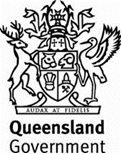 Annexure MRTS62.1Annexure MRTS62.1Annexure MRTS62.1Bridge SubstructureBridge SubstructureBridge SubstructureSpecific Contract RequirementsSpecific Contract RequirementsSpecific Contract RequirementsContract Number Contract Number Note:Clause references within brackets in this Annexure refer to Clauses in the parent Technical Specification MRTS62 unless otherwise noted.Clause references within brackets in this Annexure refer to Clauses in the parent Technical Specification MRTS62 unless otherwise noted.Clause references within brackets in this Annexure refer to Clauses in the parent Technical Specification MRTS62 unless otherwise noted.The following construction procedures are required to be submitted to the Administrator.The following construction procedures are required to be submitted to the Administrator.Supplementary requirements (Clause 17)Supplementary requirements (Clause 17)The following supplementary requirements shall apply.